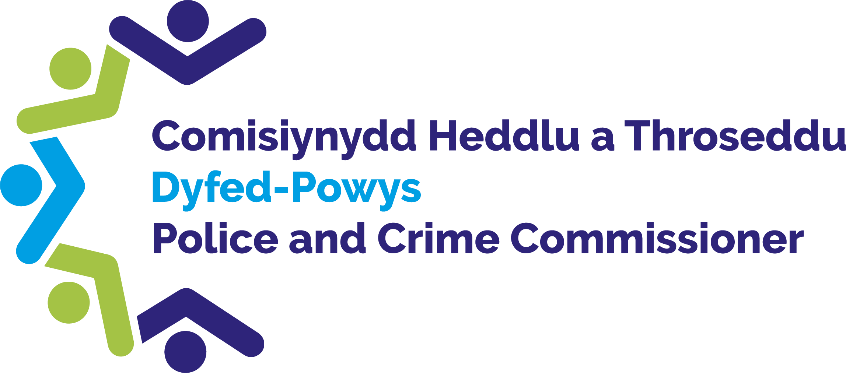 Comisiynydd Heddlu a Throseddu Dyfed-PowysYmarfer Hap Samplu gan y Panel Craffu - Achosion Stelcio ac Aflonyddu Canfyddiadau ac Adborth Aelodau’r PanelMai 2022Cynnwys1.0 TrosolwgYng nghyfarfod Panel Sicrhau Ansawdd y Comisiynydd a gynhaliwyd ar 25 Mai 2022, ystyriodd yr Aelodau hapsampl o achosion aflonyddu a stelcio. O fewn y 12 achos aflonyddu a stelcio a adolygwyd, roedd detholiad o achosion â chysylltiad cam-drin domestig hefyd er mwyn i’r Aelodau ystyried sut yr ymatebwyd i’r achosion hyn. Cynhaliwyd y cyfarfod ym Mhencadlys Heddlu Dyfed-Powys. Cefndir, Diben a Methodoleg Mae’r llawlyfr Sicrhau Ansawdd, sydd ar gael ar wefan CHTh, yn nodi cefndir a diben y Panel, ynghyd â sut y cynhelir hapsamplu a’r hyn y gofynnir i’r Panel ystyried.  Achosion stelcio ac aflonyddu Derbyniodd y Panel gyflwyniad cychwynnol gan Dditectif Arolygydd, a esboniodd y gwahaniaeth rhwng stelcio ac aflonyddu, a’r ffordd y dylid eu trin. Derbyniodd y Panel gyflwyniad ar sut i adnabod achosion stelcio, a rhoddwyd crynodeb o’r acronym YODM a ddefnyddir gan swyddogion wrth geisio adnabod ymddygiad stelcio:  Y – Ymgolledig  O – Obsesiynol D – DigroesoM – Mynych Gofynnwyd i aelodau’r Panel Sicrhau Ansawdd adolygu sampl o achosion, gan ystyried y canlynol:Amseroldeb trin digwyddiadau a’r ymateb cychwynnol.Amseroldeb yr ymchwiliad, a pha mor dda yr hysbyswyd y dioddefydd am ddatblygiadau. Pa un ai a gynhaliwyd asesiad risg priodol, er enghraifft, asesiad DASH ar gyfer digwyddiadau sy’n ymwneud â cham-drin domestig ac asesiad SASH ar gyfer digwyddiadau sy’n gysylltiedig â stelcio. Pa un ai a oedd cynllun diogelu mewn grym ar gyfer y dioddefydd. Pa un ai a oedd unrhyw dystiolaeth o orchmynion diogelu’n cael eu hystyried.Pa un ai a oedd cysylltiad cam-drin domestig â’r ffeiliau achos, a pha un ai a effeithiodd hyn ar y ffordd yr ymdriniwyd â’r achos ai peidio. Adolygiad o Achosion Aflonyddu Achos 1 (Cysylltiad Cam-drin Domestig)Nododd yr aelodau fod y digwyddiad hwn wedi’i drin yn amserol, ac wedi derbyn ymateb y diwrnod yr adroddwyd amdano. Teimlai’r aelodau bod yr unigolyn hwn yn cael ei ddiogelu a bod y pryder ar gyfer y plant cysylltiedig wedi’i nodi. Roedd y dioddefydd hefyd yn derbyn cymorth ar gyfer rheoli tymer a chymorth gan wasanaeth dioddefwyr Goleudy. Doedd dim tystiolaeth bod unrhyw orchmynion diogelu’n cael eu hystyried o fewn yr achos hwn. Yn gadarnhaol, mae tystiolaeth bod asesiad DASH ac adroddiad cam-drin domestig wedi’u cwblhau. Caewyd yr achos hwn ar ôl i’r troseddwr dderbyn cyngor priodol. Cipiwyd pwysigrwydd swyddogion yn defnyddio eu camerâu corff fel rhan o’r ymchwiliadau. Achos 2Nododd yr Aelodau Panel fod y digwyddiad hwn wedi derbyn ymateb cychwynnol amserol a bod adolygiad trylwyr wedi’i gynnal a’i ddogfennu. Teimlai’r Aelodau bod y dioddefydd wedi cael gwybodaeth dda mewn perthynas â’r achos pan oedd ar gael. Nodwyd bod asesiad THRIVES wedi’i gynnal a bod niwed seicolegol wedi’i nodi fel rhan o’r adolygiad. Nodwyd bod gorchmynion diogelu’n anaddas ar gyfer yr achos hwn. Teimlwyd bod yr achos hwn wedi’i drin yn briodol. Achos 3 Er bod yr achos hwn wedi’i gofnodi fel achos o aflonyddu, roedd gan yr achos elfennau o stelcio, a theimlai’r Panel y dylid o bosibl fod wedi ymchwilio i’r rhain ymhellach. O fewn y dogfennau, nodwyd bod asesiad SASH wedi’i gynnal ac ystyriwyd nad oedd hwn yn achos o stelcio. Roedd Aelodau’r Panel yn anghytuno, ac yn teimlo bod y ffaith bod y troseddwr yn mynd i leoliadau y byddai’r dioddefydd yn mynd iddynt yn rheolaidd, ynghyd â chysylltiad digroeso, yn ymddygiad stelcio. Roedd yr achos hwn yn ymwneud â bwlio/aflonyddu yn y gweithle, a theimlwyd y dylid o bosibl fod wedi gweithredu arno gan fod manylion y troseddwr yn hysbys. Achos 4Teimlai’r Aelodau y dylid fod wedi gweithredu ar y digwyddiad hwn yn gynt. Gadawodd swyddog neges ar ffôn y dioddefydd tua 20 diwrnod wedi’r adroddiad am y digwyddiad. Nid oedd y dioddefydd eisiau dilyn trywydd yr ymchwiliad, fodd bynnag, teimlodd yr Aelodau y dylid fod wedi ymchwilio i’r mater yn gynt oherwydd y bygythiadau cysylltiedig.  Yn gadarnhaol, cwblhawyd asesiad DASH, fodd bynnag, ystyriwyd nad oedd hyn yn ofynnol gan fod y ddau unigolyn nawr yn byw cryn bellter oddi wrth ei gilydd. Adolygiad o Achosion Stelcio Achos 5Teimlai’r Aelodau y dylid canmol y dogfennau a’r ymchwiliad. Cofnodwyd a chasglwyd gwybodaeth hollbwysig er mwyn helpu i adeiladu achos cryf yn erbyn y troseddwr.  Nodwyd bod ymateb cychwynnol y swyddog yn ardderchog, a bod y dioddefydd wedi derbyn y wybodaeth ddiweddaraf bob amser.Nodwyd bod yr unigolyn yn derbyn cymorth gan wasanaeth Goleudy a’r Llinell Gymorth Genedlaethol Stelcio. Nododd yr Aelodau eu bod nhw’n teimlo bod y dioddefydd wedi derbyn cymorth a bod empathi wedi’i ddangos.Cwblhawyd asesiad SASH, crëwyd cynllun diogelu da, a rhoddwyd cyngor i’r dioddefydd o ran sut i gadw ei hun yn ddiogel. Fodd bynnag, cwestiynwyd pa un ai a ddylid fod wedi cwblhau’r asesiad SASH yn gynt oherwydd difrifoldeb yr achos. Cynhaliwyd yr asesiad SASH 4 diwrnod ar ôl i’r dioddefydd adrodd am y digwyddiad.Roedd yr Aelodau’n poeni nad oedd y dioddefydd yn ymwybodol bod y drwgdybyn yn gwybod ble’r oedd hi’n byw. Datgelwyd hyn wrth swyddogion, ond ni roddwyd gwybod i’r dioddefydd. Holodd yr Aelodau pa un ai a ddylai’r dioddefydd fod wedi cael gwybod bod y troseddwr yn gwybod ei chyfeiriad er mwyn caniatáu ar gyfer ystyried mesurau diogelu pellach.Achos 6 (Cysylltiad Cam-drin Domestig)Er bod yr achos hwn wedi’i gofnodi fel achos stelcio, yn dilyn ymchwiliad, canfu nad oedd yr achos yn bodloni’r meini prawf/YODM i’w ystyried yn drosedd stelcio. Yr oedd dal wedi’i gofnodi fel trosedd stelcio er bod swyddogion wedi penderfynu na fodlonwyd YODM. Nodwyd bod asesiad SASH wedi’i ystyried, a bod rhesymeg wedi’i chofnodi o fewn y cofnod gan nad oedd asesiad wedi’i gynnal. Er bod yr achos hwn yn gymhleth, teimlai’r Aelodau bod y swyddogion wedi ymateb yn dda i’r digwyddiad. Er bod yr achos wedi’i gau, llenwyd ffurflen gyfeirio amlasiantaeth gan fod plentyn yn gysylltiedig â’r digwyddiad, a bod y digwyddiad yn ymwneud â thrafodaethau o gwmpas gwarchodaeth plentyn. Cwblhawyd asesiad DASH gan fod cam-drin domestig yn gysylltiedig â’r digwyddiad. Rhoddwyd cyngor diogelu i’r dioddefydd a rhoddwyd cynllun diogelu ar waith. Achos 7 (Cysylltiad Cam-drin Domestig)Teimlai’r Aelodau bod y digwyddiad hwn wedi derbyn ymateb cychwynnol prydlon, fodd bynnag, ymhellach i mewn i’r ymchwiliad, penderfynodd y dioddefydd dynnu’n ôl ac ni chefnogodd unrhyw gamau gweithredu pellach gan yr heddlu.Cynghorwyd y dioddefydd i ddilyn cynllun diogelwch a oedd yn bodoli eisoes, a rhoddwyd cyngor diogelu. Teimlai’r Aelodau bod cyfeirio at gynllun blaenorol yn arfer da oherwydd ei fod yn dangos bod y swyddogion yn llwyr ymwybodol o’r sefyllfa. Nododd yr Aelodau bod asesiad DASH hefyd wedi’i gynnal a bod adroddiad diogelu wedi’i baratoi. Yn ogystal, nodwyd bod asesiad SASH wedi’i baratoi cyn i’r dioddefydd dynnu’n ôl o’r achos. Achos 8 (Cysylltiad Cam-drin Domestig)Nododd yr Aelodau bod yr ymateb i’r digwyddiad cychwynnol a’r cyfweliadau i gyd wedi’u cynnal mewn modd amserol.Teimlai’r Aelodau bod y dioddefydd wedi’i ddiweddaru’n dda ac wedi derbyn y wybodaeth ddiweddaraf drwy gydol yr ymchwiliad. Roedd asesiadau DASH a SASH wedi’u cynnal. Canfu hefyd bod cynllun diogelu wedi’i roi ar waith a’i fod yn cael ei adolygu a’i ddiweddaru yn ôl yr angen. Roedd y drwgdybyn yn yr achos hwn wedi derbyn gorchymyn atal ac wedi’i ryddhau ar fechnïaeth gydag amodau. Nodwyd y byddai’n ddefnyddiol iawn pe bai taflen ddiogelu/pecyn cyngor diogelu cyffredinol y gellid rhoi i bob dioddefydd stelcio ar gael.  Achos 9 (Cysylltiad Cam-drin Domestig)Teimlwyd bod cysylltiad â’r dioddefydd yn rhesymol, a bod pob adroddiad am gyswllt wrth y dioddefydd yn cael ei ddilyn. Nodwyd bod yr achos hwn wedi’i gofnodi fel achos o aflonyddu i gychwyn, fodd bynnag, newidiodd y Goruchwylydd hyn i achos stelcio. Yn dilyn y newid hwn, nodir bod rhywfaint o ddryswch o fewn y cofnod a’r nodiadau cyfweliad, â’r drosedd dal yn cael ei alw’n drosedd aflonyddu. Holodd yr Aelodau pa un ai a oedd pob swyddog yn gwybod y gwahaniaeth rhwng y ddau a sut y maent yn cael eu pennu.Nododd y Panel fod yr achos wedi’i gofnodi fel canlyniad 16 – nid yw’r dioddefydd yn cefnogi’r achos, neu mae’r dioddefydd yn tynnu’n ôl o’r achos. Yn ystod yr ymchwiliad, dywed y dioddefydd ei fod eisiau tynnu’n ôl, fodd bynnag, yn dilyn cysylltiad pellach gan y drwgdybyn, newidiwyd y penderfyniad hwn ac mae’r dioddefydd yn parhau â’r achos. Holodd yr Aelodau pa un ai a oedd angen diweddaru’r statws canlyniad er mwyn cyfateb â phenderfyniad y dioddefydd i barhau. Nodwyd hefyd bod y canlyniad yn aneglur o’r cofnodion. Gan hynny, mae’r Panel yn methu â phennu sut y cyflëwyd hyn wrth y dioddefydd. Yn gadarnhaol, cwblhawyd asesiadau DASH a SASH, a theimlwyd bod cyngor diogelu clir a gwybodaeth gan y swyddog am yr acronym YODM a’r wyth cam i ddynladdiad. Ni welodd yr Aelodau unrhyw gyfeiriad at orchmynion diogelu’n cael eu hystyried. Achos 10 (Cysylltiad Cam-drin Domestig)Cwblhawyd asesiad DASH mewn modd amserol, ac roedd yn ymddangos fel risg safonol. Ystyriwyd asesiad SASH, a nodwyd rhesymeg ar y cofnod i esbonio pam yr oedd y swyddog yn teimlo nad oedd yr acronym YODM wedi’i fodloni, ac felly nad oedd angen asesiad SASH. Rhoddwyd cyngor diogelu manwl i’r dioddefydd. Nodwyd y bu’n rhaid i’r dioddefydd ffonio er mwyn cael diweddariad ynglŷn â’i hachos. Teimlwyd bod angen cofnodi rhagor o wybodaeth mewn perthynas â sut y cyflwynwyd y cyngor diogelu i’r dioddefydd, er enghraifft, drwy e-bost, taflenni, pecyn gwybodaeth ar gyfer dioddefwyr ac ati.  Achos 11Nododd yr Aelodau ei bod hi’n anodd adolygu’r achos hwn gan fod nifer o droseddau’n ymwneud ag aelodau teulu a oedd yn ceisio adrodd am y trosedd hwn ar ran y dioddefydd. Nid oedd y dioddefydd eisiau dilyn unrhyw gyhuddiadau troseddol ac roedd yr ymchwiliad yn gysylltiedig â thri throsedd blaenorol a oedd yn mynd rhagddynt, gan olygu nad oedd modd i’r Aelodau adolygu’r achos yn llawn.Yn gadarnhaol, nodwyd ei bod hi’n ymddangos fel pe bai’r un swyddog yn ymgysylltu â’r dioddefydd ar gyfer pob trosedd, felly roedd ffydd wedi’i sefydlu. Adolygwyd cyngor diogelu ac roedd asesiad SASH wedi’i gwblhau. Canfu bod gwybodaeth allweddol wedi’i chofnodi’n anghywir – er enghraifft – dylai “dyn sy’n credu mai hi yw ei fam” ddweud “dyn sy’n credu mai ef yw ei thad.”  Yn gadarnhaol, gwnaed cyfeiriad at wasanaeth cymorth, a theimlai’r Aelodau bod y canlyniad hwn yn briodol o dan yr amgylchiadau. Achos 12Teimlwyd bod amseroldeb yr ymateb cychwynnol i’r dioddefydd yn rhesymol, â Heddlu Dyfed-Powys yn cynnal yr ymchwiliad cychwynnol cyn gofyn i Heddlu De Cymru fynd i gyfeiriad y dioddefydd. Cyflawnwyd y broses hon rhwng y ddau heddlu’n esmwyth.Teimlwyd bod swyddogion wedi gwneud popeth o fewn eu gallu i ddiweddaru’r dioddefydd. Nodwyd bod amrediad eang o lwybrau wedi’u hystyried fel rhan o’u hymchwiliadau. Gan fod y drwgdybyn yn yr achos hwn yn anhysbys, nid oedd modd cwblhau asesiad SASH. Nodwyd bod y drwgdybyn wedi ceisio cysylltu â’r dioddefydd drwy gyfryngau cymdeithasol, ond gan ei fod wedi’i atal, nid oedd ei enw ar gael mwyach. Holwyd pa un ai a fyddai modd dilyn hyn fel ffordd o ymchwilio i hunaniaeth y drwgdybyn. Doedd dim tystiolaeth o gynllun diogelu, fodd bynnag, rhoddwyd cyngor diogelu gan fod y drwgdybyn yn anhysbys. Roedd y dioddefydd yn fodlon ag ymateb yr Heddlu.  Arsylwadau a Sylwadau Cyffredinol  Gwnaed yr arsylwadau canlynol gan yr Aelodau Panel:Arsylwadau Ymateb yr Heddlu Teimlai’r Panel fod dioddefwyr yn derbyn cyngor diogelu da ar y cyfan, a bod cynlluniau diogelu da’n cael eu rhoi i ddioddefwyr stelcio.  Croesawn arsylwadau’r Panel, sy’n ein sicrhau bod ein ffocws ar gynllunio diogelwch yn ystod hyfforddiant bregusrwydd y gwanwyn wedi cael rhywfaint o effaith. Roedd pob achos â chysylltiad cam-drin domestig wedi derbyn asesiad DASH.Mae hyn wedi gweld gwelliant sylweddol yn ystod y blynyddoedd diwethaf. Ar gyfer pob achos stelcio, roedd asesiad SASH naill ai wedi’i gwblhau neu ei ystyried. Cofnodwyd rhesymeg os ystyriwyd nad oedd angen cynnal asesiad SASH. Holodd yr Aelodau pa un ai a oedd unrhyw ganllawiau ar gyfer pa mor gyflym y dylid cwblhau asesiad SASH. Defnyddir yr asesiad SASH mewn ffordd ychydig yn wahanol i’r asesiad risg DASH. Nid yw’r asesiad SASH yn dibynnu’n llwyr ar fewnbwn y dioddefydd, ac mae angen cynnal ymchwil. Mae hyn yn cynyddu’r amser a gymerir i’w gwblhau. Gwn fod yr amser a gymerir yn rhy hir mewn nifer o achosion i ddarparu effaith ystyrlon o’r cynllun diogelwch. Mae cydlynydd stelcio’r heddlu wedi adolygu’r maes hwn, ac adroddir ar yr argymhellion ym mis Medi.  Canfu bod yr ymateb cychwynnol i achosion stelcio ac aflonyddu’n brydlon ar y cyfan.  Croesawn yr arsylwad hwn.Teimlwyd y byddai’n ddefnyddiol iawn pe bai modd rhoi taflen ddiogelu/pecyn gwybodaeth cyngor diogelu cyffredinol i bob dioddefydd stelcio.  Mae’r adborth hwn yn ddefnyddiol. Yn ddiweddar, datblygodd yr heddlu daflen gudd y gellir ei rhoi i ddioddefwyr sy’n cynnwys cod QR sy’n arwain at gyngor diogelwch. Bydd taflen debyg yn cael ei hystyried yn arbennig ar gyfer stelcio mewn amgylchiadau nad ydynt yn rhai domestig. Yn achosion 3 a 12, canfu bod rhai agweddau y gellid fod wedi’u dilyn o bosibl mewn perthynas â’r ymchwiliad.Yr ydym yn ddiolchgar am farn y Panel. Rhoddwyd adborth i’r swyddog a’r goruchwylydd mewn perthynas â’r ddau achos.Canfu bod y drosedd wedi’i chofnodi’n anghywir ar gyfer achosion 6 a 9.  Ar hyn o bryd, mae gwrthdaro rhwng y canllawiau ar gyfer cofnodi troseddau a’r ystyriaeth ymarferol o’r acronym YODM. Mae cydlynydd stelcio’r heddlu wrthi’n adolygu hyn. Oherwydd yr adborth, yr ydym wedi gofyn i gofrestrydd troseddau’r heddlu adolygu’r ddwy drosedd er mwyn sicrhau eu bod yn bodloni rheolau cyfrif y Swyddfa Gartref ar gyfer cofnodi troseddau. Cydnabu nad oes canllawiau clir ar gyfer adnabod stelcio gan fod pob achos yn unigryw. Fodd bynnag, holwyd pa un ai a oedd pob swyddog yn deall y gwahaniaeth rhwng stelcio ac aflonyddu. Yn ystod gwanwyn 2022, derbyniodd pob swyddog rheng flaen hyfforddiant ar gyfer adnabod stelcio gan ddefnyddio’r acronym YODM fel canllaw ar gyfer penderfynu pa un ai a yw achos yn un o stelcio neu aflonyddu. Roedd yr hyfforddiant yn cynnwys agweddau o’r ymchwil academaidd yr ymgymerwyd ag ef gan yr Athro Jayne Monckton Smith. Yn y naill achos neu’r llall, dylid uchafu rheolaeth risg a safonau ymchwilio gyda GEG yn gwneud unrhyw ystyriaeth derfynol ar safonau cyhuddo.  Holwyd pa un ai a oedd gan yr heddlu hyrwyddwyr ar gyfer stelcio/pwyntiau cyswllt penodol y gall swyddogion siarad â nhw os oes angen cyngor arnynt o ran achosion stelcio. Mae gan yr heddlu hyrwyddwyr stelcio ym mhob ardal blismona. Maent yn derbyn hyfforddiant uwch er mwyn rhoi cymorth i gymheiriaid. Yn ogystal, mae’r swyddogion cam-drin domestig lleol wedi derbyn hyfforddiant uwch er mwyn ychwanegu cadernid i’r rhwydwaith cymorth cymheiriaid.